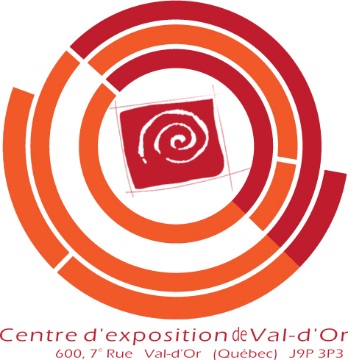 C O M M U N I Q U É		–				   P o u r   d i f f u s i o n   i m m é d i a t ePâques en familleVal-d’Or – le 6 février 2018 – Le Centre d’exposition de Val-d’Or propose l’activité Pâques en famille, pour tous les amateurs d’exploration artistique, le dimanche 25 mars de 13h à 15h au Centre d’exposition de Val-d’Or. 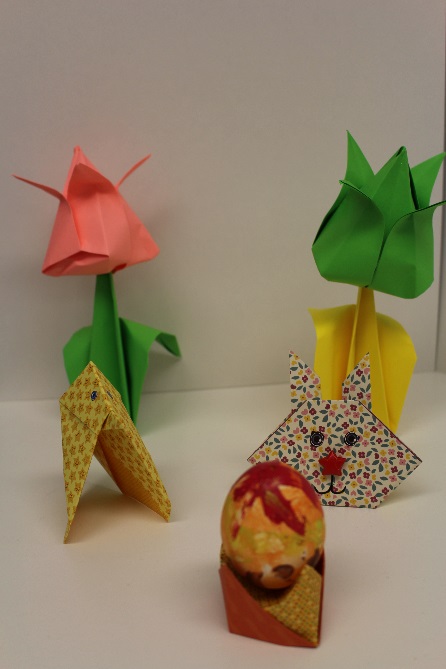 Nathalie Faucher animera un atelier familial le dimanche 25 mars 2018 en proposant aux participants de créer différentes formes (tulipe, lapin, poussin, coquetier) à partir de la technique de l’origami.Bienvenue aux parents, aux grands-parents et aux enfants. Bienvenue à tous! Lieu : Atelier, Centre d'exposition de Val-d'Or, les enfants doivent obligatoirement être accompagnés d’un adulteHeure : 13h à 15hPrix par réalisation: 10$ ou 8$ pour les membres-amis. Le matériel est fourni. Pour toute information et réservation avant le jeudi 22 mars 2018: (819) 825-0942 ou expovd@ville.valdor.qc.ca Le Centre d’exposition se réserve le droit d’annuler un atelier si moins de 5 personnes s’y sont inscrites. Heures d’ouverture: mardi de 13h à 16h, du mercredi au vendredi de 13h à 19h, samedi et dimanche de 13h à 16h. Pour information : (819) 825-0942 ou expovd@ville.valdor.qc.ca /Visitez notre site Internet : www.expovd.ca ou notre page facebook : https://www.facebook.com/centredexpositiondevaldor-30-Source : Anne-Laure Bourdaleix-Manin, coordonnatrice de la programmation, (819) 825-0942 #6253Remerciements aux Amies et Amis du Centre ainsi qu’aux subventionneurs suivants : 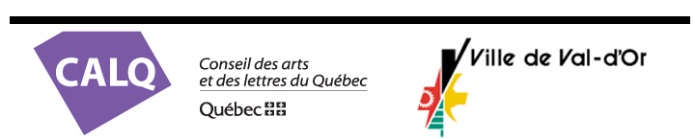 